(Form 1)Application Form for the Use of the Research Support System for Achievement of Life-Work Balance for SemesterⅠof Academic Year 20231. Plan for the use of the Research Support System for Achievement of Life-Work Balance*Please provide the details regarding content of work to be carried out by assistants, types of hiring (expected work hours and others), Note that content of work to be carried out by assistants shall be limited to the work relating to research and teaching.2. Reasons for the use of the Research Support System for Achievement of Life-Work Balance1) Current circumstance in relation to pregnancy, child birth, child care, and/or family careIf the content is the same as the previous application, it is not necessary to describe the content (please check the box below)□ Same content as the previous application  (In the case of childcare, the age of the child_____________)*To promote diversity, the university is encouraging male researchers to take child-care leave or family-care leave.2) Difficulties in conducting research activities due to the circumstances described in section 1) aboveIf the content is the same as the previous application, it is not necessary to describe the content (please check the box below)□ Same content as the previous application3. Other mattersSupplementary note:The personal information provided in the application will be used only for selection purposes under this project and will be appropriately managed.Attached document: Salary Levels for Temporary Staff Members and Research Assistants (for academic year 2023)1) Hourly pay rates for temporary staff *Commuting costs separately paid with a maximum of 2600 yen /day2) Salary levels for research assistants*The maximum amount for which one can apply is 500,000 yen.*Daily work hours: 7 hours and 45 minutes *Pay rates in cases where daily working hours are less than seven hours and 45 minutes.(Ex.)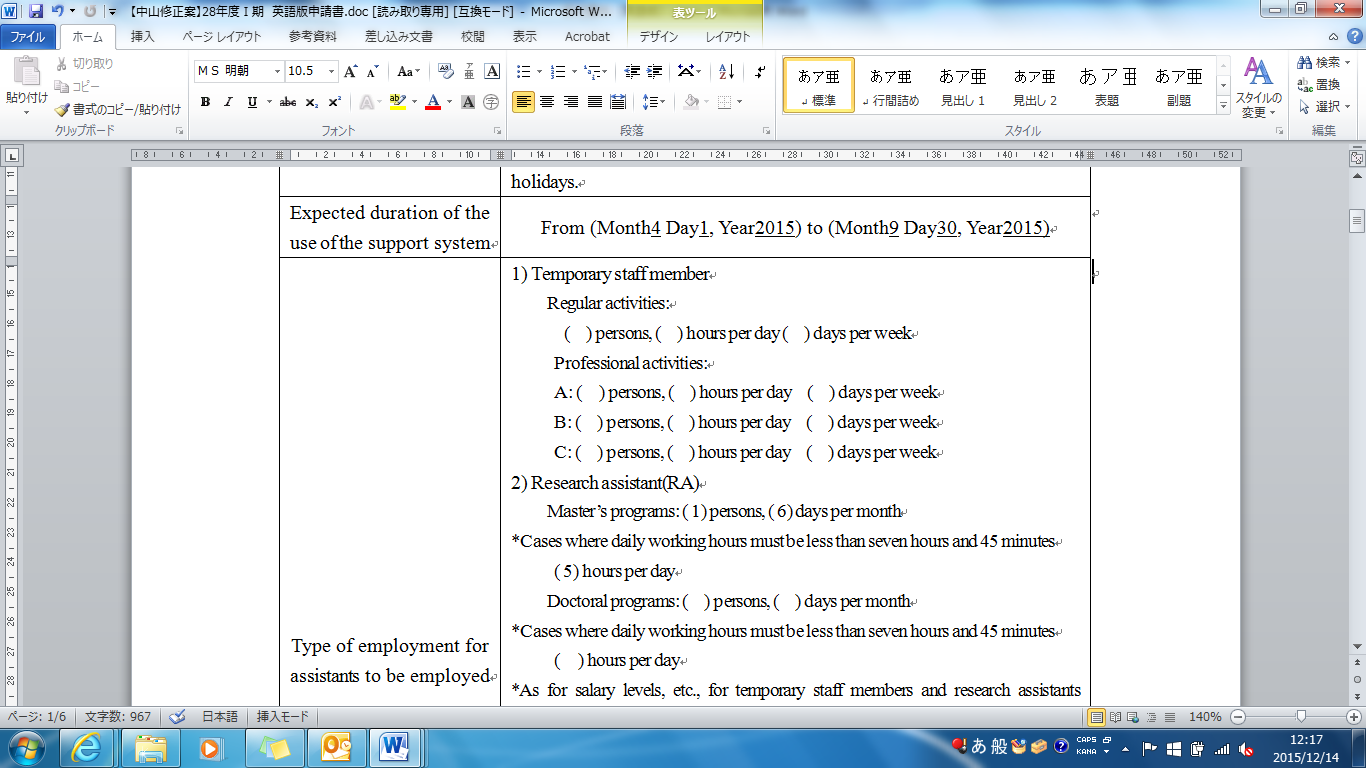 In cases where daily work hours is less than 7 hours 45 minutes due to inevitable reasons:The calculation of the monthly salary：154,000yen÷16 days÷7.75hours×5hours×6days＝37,258.064…Rounding up of the monthly salary ：Rounding up of less than 1 yen⇒　37,259yen　×6months＝223,554yen3) Salary levels for teaching assistantsName of applicantGenderDepartment and positionContact informationPhone number:　　　　　　　　　E-mail address: *Please provide contact information that can be accessed even during summer holidays.Phone number:　　　　　　　　　E-mail address: *Please provide contact information that can be accessed even during summer holidays.Phone number:　　　　　　　　　E-mail address: *Please provide contact information that can be accessed even during summer holidays.Expected duration of the use of the support systemFrom (Month___ Day___, Year____) to (Month___ Day___, Year____)From (Month___ Day___, Year____) to (Month___ Day___, Year____)From (Month___ Day___, Year____) to (Month___ Day___, Year____)Desired assistants by type of hiring1) Temporary staff member*In cases where daily work hours is less than 7 hours and 45 minutes, please fill in  (  ) by the day.    Regular activities:      (  　　) persons, (  　　) hours per day ( 　　 ) days per week     Professional activities:     A: ( 　　 ) persons, (  　　) hours per day  (　　  ) days per week     B: (  　　) persons, (  　　) hours per day  ( 　　 ) days per week     C: (  　　) persons, ( 　　 ) hours per day  ( 　　 ) days per week2) Research assistant(RA) *In cases where daily work hours is less than 7 hours and 45 minutes, please fill in  (  ) by the day.    Master’s programs: (  　　) persons, (  　　) days per month    Doctoral programs: (  　　) persons, (　　  ) days per month3) Teaching assistant(TA)   Master’s programs:    Seminar or lecture name:                　(　  ) persons, (　  ) times    Seminar or lecture name:                　(  　) persons, (　  ) times   Doctoral programs:    Seminar or lecture name:                　(　  ) persons, (　  ) times    Seminar or lecture name:                　(　  ) persons, (　  ) times4) Senior-teaching assistant(STA)    Seminar or lecture name:                　(　  ) persons, (　  ) times    Seminar or lecture name:                　(  　) persons, ( 　 ) times* Please provide the number of teaching assistants and the number of times of use you request for each seminar or lecture.*The requested number of times of use should not exceed the number of sessions of the seminar or lecture you are in charge of.*In principle, one time of use consists of 2 hours.*As for salary levels, etc., for temporary staff members, research assistants, and teaching assistants, please refer to the attached document.* "SemesterⅠof Academic Year 2023" consists of 26 weeks.1) Temporary staff member*In cases where daily work hours is less than 7 hours and 45 minutes, please fill in  (  ) by the day.    Regular activities:      (  　　) persons, (  　　) hours per day ( 　　 ) days per week     Professional activities:     A: ( 　　 ) persons, (  　　) hours per day  (　　  ) days per week     B: (  　　) persons, (  　　) hours per day  ( 　　 ) days per week     C: (  　　) persons, ( 　　 ) hours per day  ( 　　 ) days per week2) Research assistant(RA) *In cases where daily work hours is less than 7 hours and 45 minutes, please fill in  (  ) by the day.    Master’s programs: (  　　) persons, (  　　) days per month    Doctoral programs: (  　　) persons, (　　  ) days per month3) Teaching assistant(TA)   Master’s programs:    Seminar or lecture name:                　(　  ) persons, (　  ) times    Seminar or lecture name:                　(  　) persons, (　  ) times   Doctoral programs:    Seminar or lecture name:                　(　  ) persons, (　  ) times    Seminar or lecture name:                　(　  ) persons, (　  ) times4) Senior-teaching assistant(STA)    Seminar or lecture name:                　(　  ) persons, (　  ) times    Seminar or lecture name:                　(  　) persons, ( 　 ) times* Please provide the number of teaching assistants and the number of times of use you request for each seminar or lecture.*The requested number of times of use should not exceed the number of sessions of the seminar or lecture you are in charge of.*In principle, one time of use consists of 2 hours.*As for salary levels, etc., for temporary staff members, research assistants, and teaching assistants, please refer to the attached document.* "SemesterⅠof Academic Year 2023" consists of 26 weeks.1) Temporary staff member*In cases where daily work hours is less than 7 hours and 45 minutes, please fill in  (  ) by the day.    Regular activities:      (  　　) persons, (  　　) hours per day ( 　　 ) days per week     Professional activities:     A: ( 　　 ) persons, (  　　) hours per day  (　　  ) days per week     B: (  　　) persons, (  　　) hours per day  ( 　　 ) days per week     C: (  　　) persons, ( 　　 ) hours per day  ( 　　 ) days per week2) Research assistant(RA) *In cases where daily work hours is less than 7 hours and 45 minutes, please fill in  (  ) by the day.    Master’s programs: (  　　) persons, (  　　) days per month    Doctoral programs: (  　　) persons, (　　  ) days per month3) Teaching assistant(TA)   Master’s programs:    Seminar or lecture name:                　(　  ) persons, (　  ) times    Seminar or lecture name:                　(  　) persons, (　  ) times   Doctoral programs:    Seminar or lecture name:                　(　  ) persons, (　  ) times    Seminar or lecture name:                　(　  ) persons, (　  ) times4) Senior-teaching assistant(STA)    Seminar or lecture name:                　(　  ) persons, (　  ) times    Seminar or lecture name:                　(  　) persons, ( 　 ) times* Please provide the number of teaching assistants and the number of times of use you request for each seminar or lecture.*The requested number of times of use should not exceed the number of sessions of the seminar or lecture you are in charge of.*In principle, one time of use consists of 2 hours.*As for salary levels, etc., for temporary staff members, research assistants, and teaching assistants, please refer to the attached document.* "SemesterⅠof Academic Year 2023" consists of 26 weeks.ClassificationClassification criteriaHourly pay rateGeneral workAssistance in regular clerical work related to research1,130 yenProfessional work ASimple and light work that requires expertise1,270 yenProfessional work BWork that requires expertise1,410 yenProfessional work CHigh-level and difficult work that requires expertise1,520 yenNumber of working daysEquivalent to master’s programsEquivalent to doctoral programs16 days a month (Reference)154,000yen179,700yenLess than 16 days a month154,000yen÷16days×Number of working days179,700yen÷16days×Number of working daysClassificationHourly pay rateTA(D)1,400 yen(M,P)1,300yenSTA1,700yen